COLLEGE VISIT REPORTAFTER VISITING  COLLEGES,  students should:List observations and reactions to the college.  (See sample form belo w)Sit down with your counselor and review impressions.  This will help to confirm decision to apply or to eliminate a particular college.Write a letter of appreciation to admissions officer. This shows thoughtfulness, courtesy and maturity. It reinforces the admissions officer 's memory of you as an individual.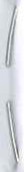 COLLEGE :	DATE OF VISIT :---------------------------	-------------NAME OF INTERVIEWER: _			NAME OF GUIDE:		_TOWN:	IMPRESSIONS:+	Surroundings+	Shops+	Transportation	•PHYSICAL  FACILITIES:+	Library:Hours open, study areas, accessibility+	DormsChoice - varietyLaundry facilitiesBathroomsCooking facilitiesSecurity+	Dining  HallSize and choice+	Fraternity and Sorority Houses+   Athletic FacilitiesProgram+	Student   UnionSnack BarBulletin Boards- 19-lHINTS FOR COLLEGE VISITINGColleges are very much like people. They are special and unique. Thus, it is not always easy to match an individual person with a particular college. There are things students should include in the process:View the college website for pertinent visiting informationA careful reading of college profiles or catalogs.I IA visit with your counselor to clarify purpose of the college visit , identify questions ,request an unofficial transcript.Obtain the names of high school alumni who attend the college . Refer to the "Friends on Campus" box located in the guidance office.The arrangement of an appointment at colleges of interest at least two or three weeks in advance. This may be done by calling the admissions office. Students should specify the desire to stay overnight, visit with students or attend classes.It is true that a campus visit makes the selection process somewhat simpler and wiser.   Some of the things students should look for on these occasions :Do the college students seem to be happy?   How do they treat visitors?   What is their, I	attitude   about   study?	Does  the   student  body   represent   a  healthy   cross-section   of society?Is the campus appealing?What security measures are in place?Is the  college located  in an area where  one's particular  needs  for theater , museums ,shopping, cultural events, the out-of-doors , recreation can be met?Are the buildings in good shape? . Are the grounds well kept? Are new  facilities planned?Are faculty and staff members approachable and available? Is the overall spirit friendly, but purposeful?Is the library well-used , well-staffed , well-equipped with convenient hours for student use?Are the signs and notices posted on campus an indication of an alive, open and respor..sive community? What is going on?  What is being done?  Who is coming there to speak or to perform?Are counseling services provided for academic and emotional support?Is there an orientation for freshmen ? Does it include Decision-Making Skills, Coping with Stress, Substance Abuse on campus and an introduction to all college support services?Bring a camera .- 18 -